1954 – Les débuts du Rock’n’roll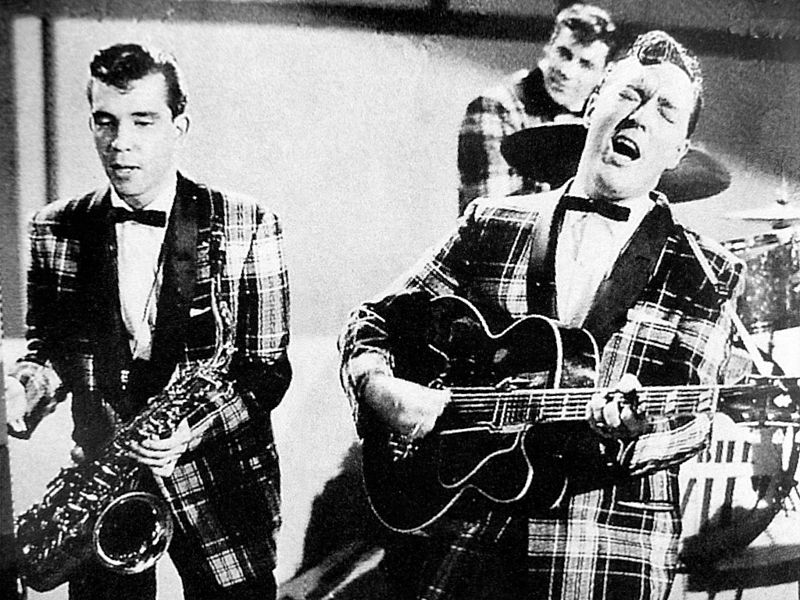 Bill Halley and His CometsAvec la chanson :Rock around the clockFin vers 1960.Reprend dans les années 70 et 80.Instruments acoustiques avec guitares électriques1949 – Les débuts du Rythm’n’blues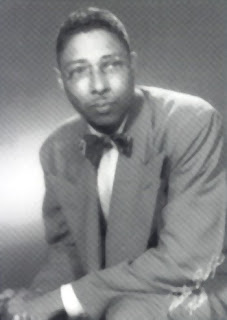 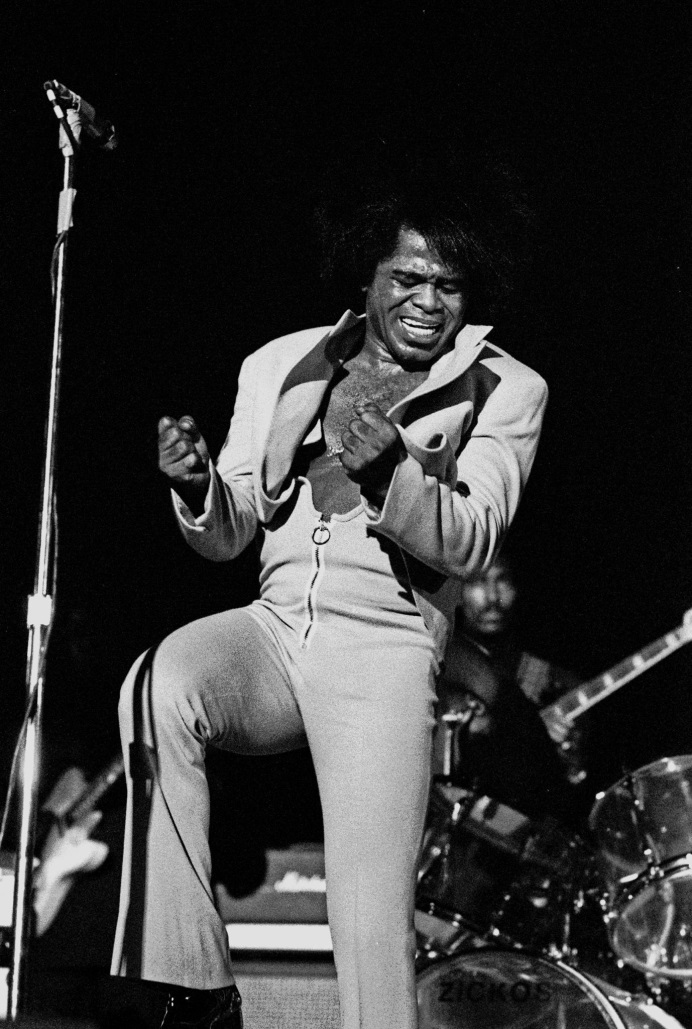 Jimmy Preston				James BrownAvec la chanson 			Rock the joint. 			Il se fait connaitre avec :Please, please, please. Les instruments sont acoustiques. 1970 – Les débuts du Hard Rock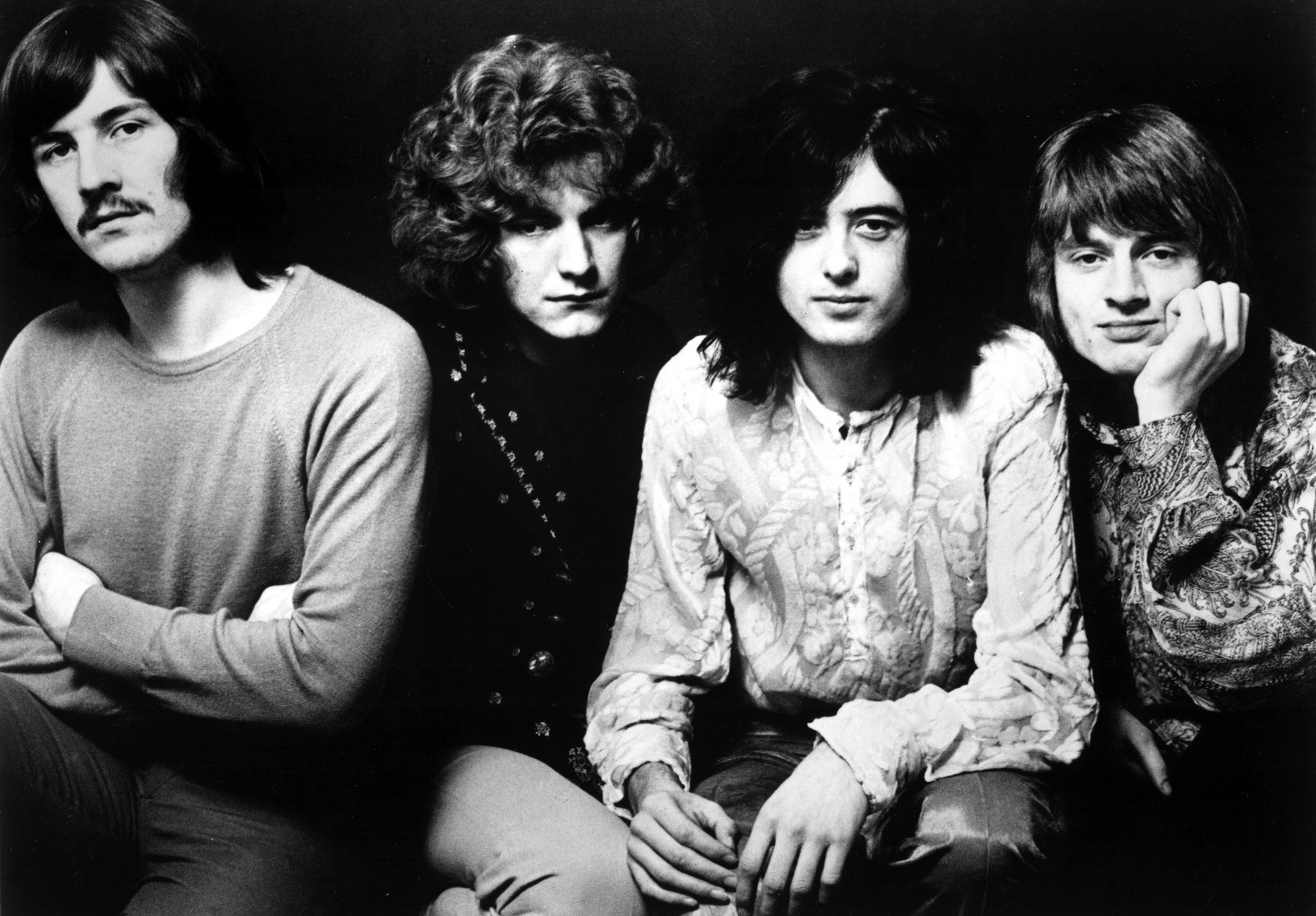 Led ZeppelinAvec la chanson : Stairway to heaven. C’est un rock avec des instruments « électriques », sauf la batterie. Il peut y avoir parfois, en, plus, des instruments acoustiques comme la flûte.1974 – La suite du Hard Rock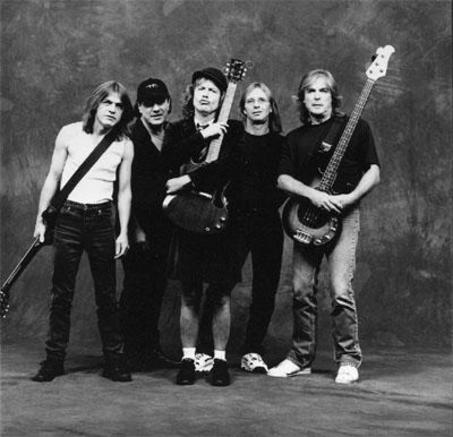 AC/DCAvec la chanson :Highway to hell. Ici, tous les instruments sont électriques. 1956 – Rock’n’roll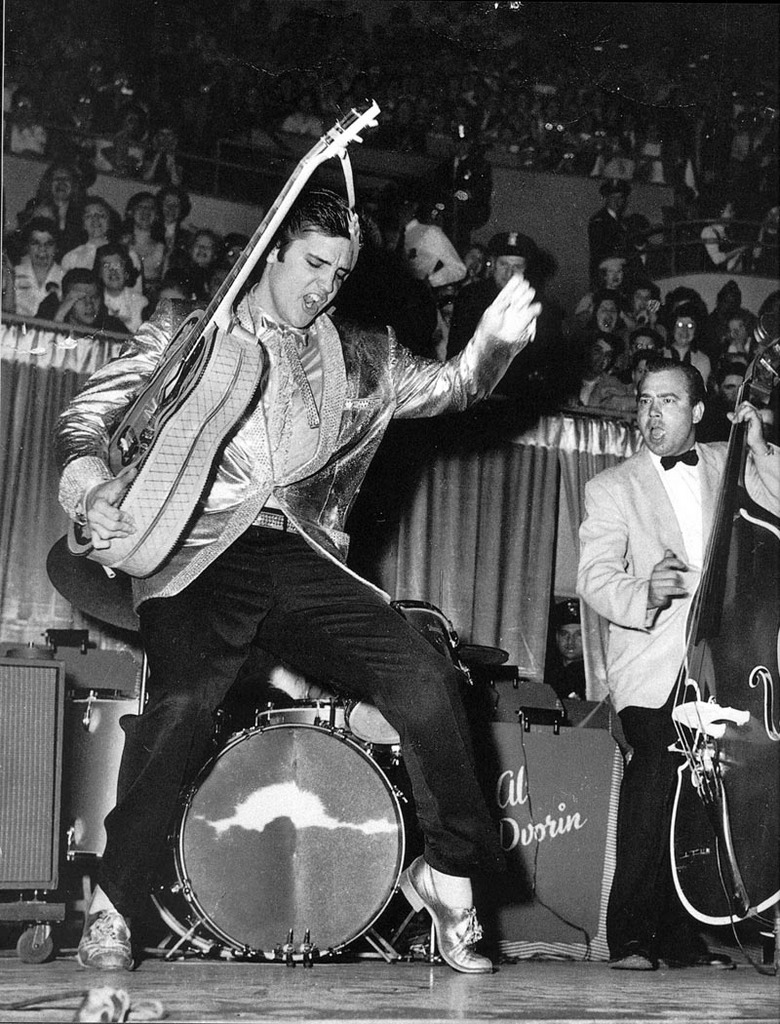 Elvis PresleyAvec la chanson :							Hound DogFin vers 1960.Reprend dans les années 70 et 80.Instruments acoustiques avec guitares électriques1962 – la diversification en Rock et Pop-Rock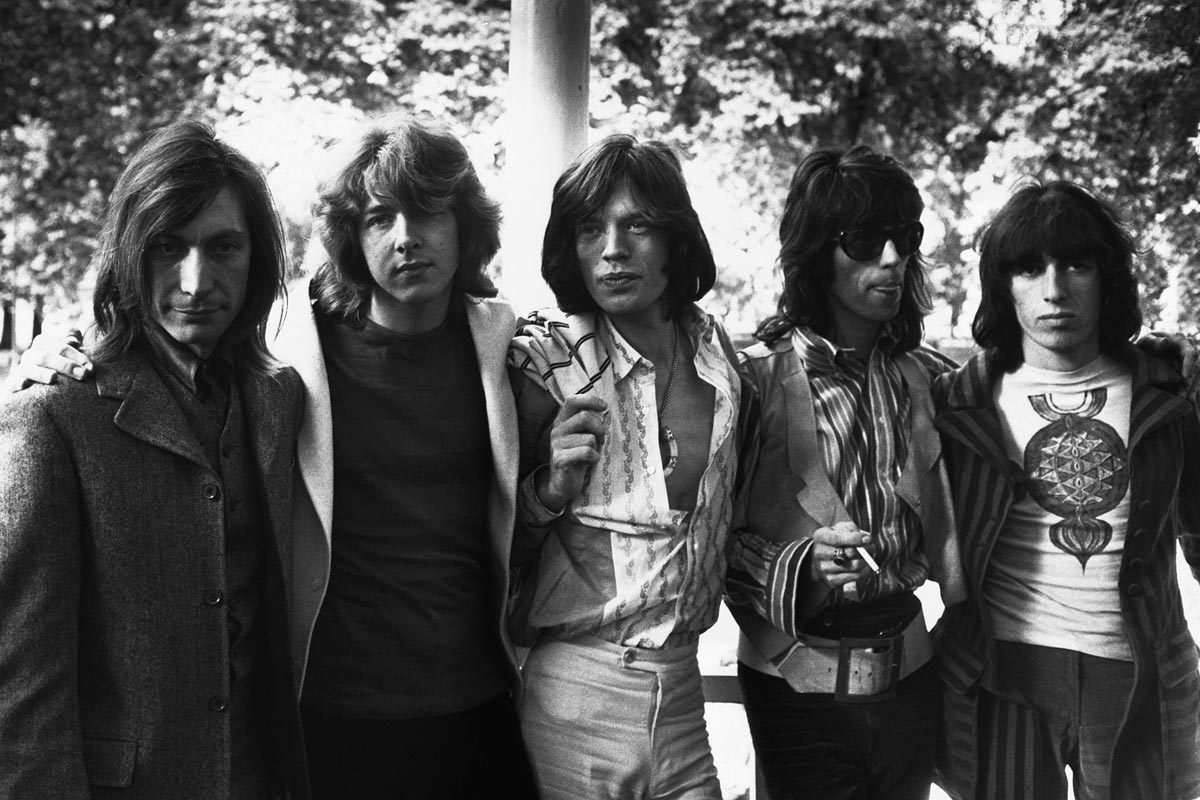 The Rolling StonesAvec entre autre la chanson : I can’t get no (Satisfaction)C’est du rock avec des influences « blues ». On trouve beaucoup d’instruments électriques. 1975 – La contestation avec le courantPunk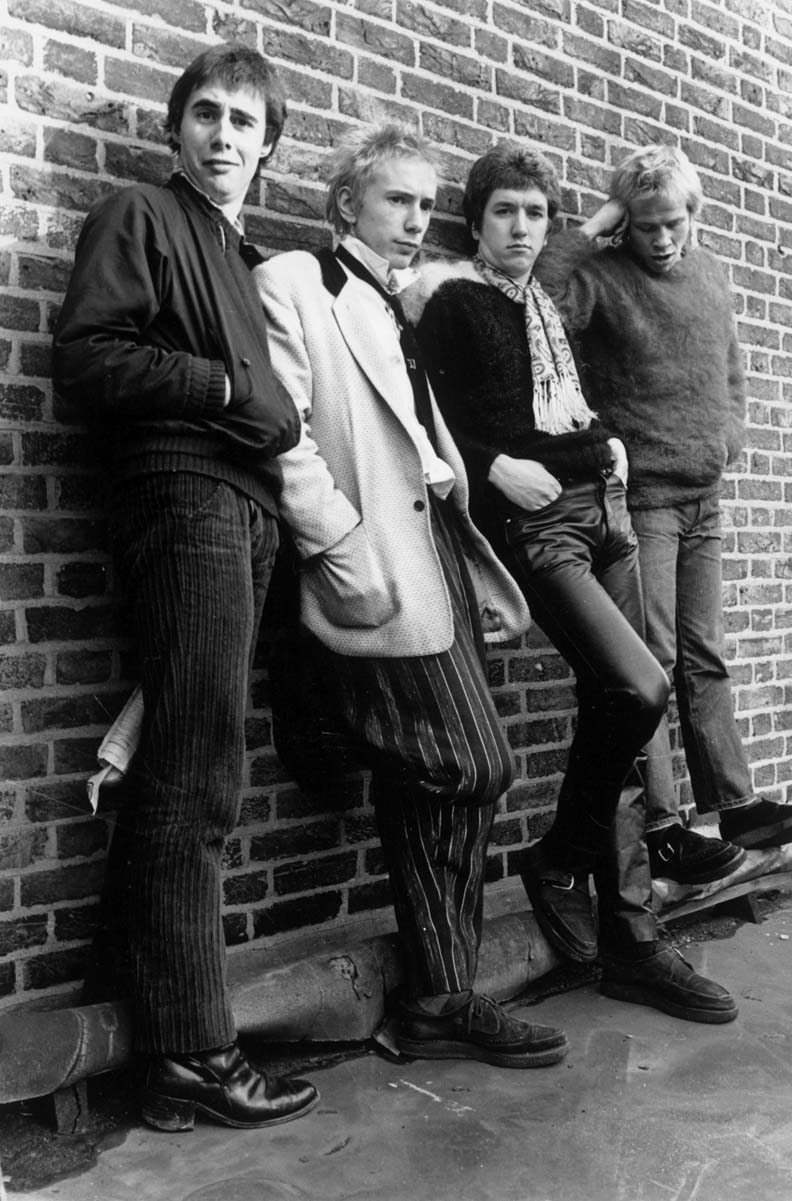 The Sex PistolsAvec entre autre la chanson :God save the queenC’est un rock plus électrique, plus rapide, plus brut, qui critique beaucoup. 		1976 – Pendant ce temps, en FranceRock Français (1)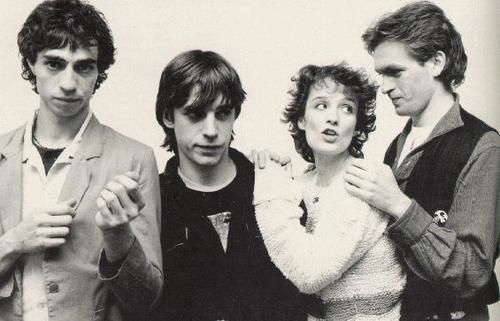 TéléphoneAvec entre autre, les chansons : La bombe humaineUn autre mondeFin du groupe en 1986, séparation. C’est un rock simple, sans instruments acoustiques. 1980 – Pendant ce temps, en FranceRock Français (2)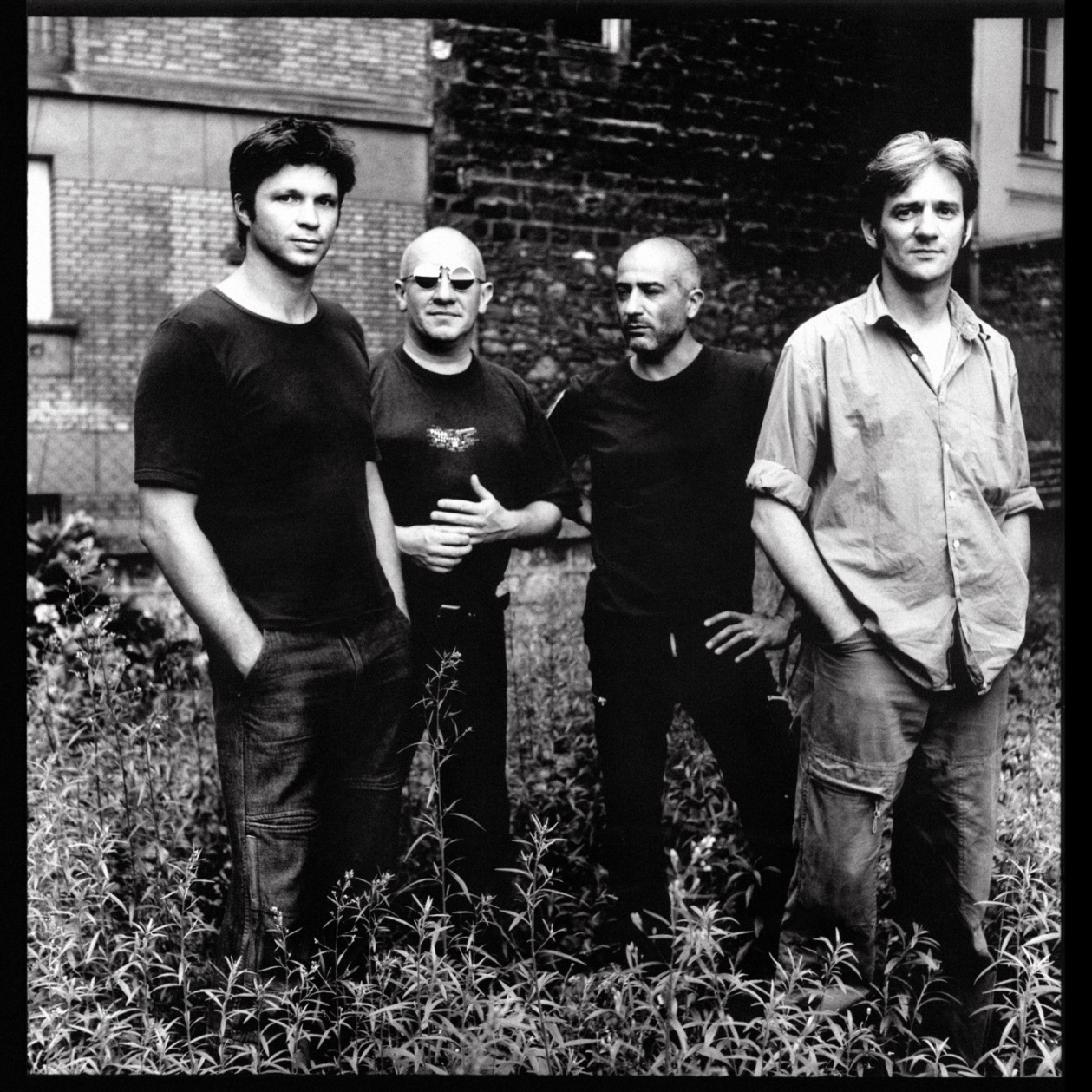 Noir DésirAvec entre autre, les chansons : TostakyUn jour en FranceFin du groupe en 2010. Séparation. Rock énergique, instruments acoustiques arrivent après 2000. 